	 Court of Washington, County of 	Tribunal de Washington, Condado deReissuance of Temporary Protection Order and Notice of HearingReemisión de orden de protección temporal y aviso de audienciaThe Temporary Order for Protection issued on (date) 	is hereby extended through the new court hearing date on this matter on
La orden de protección temporal emitida el día (fecha) 	se extiende por este medio hasta la fecha de la nueva audiencia judicial sobre este asunto, el día(date) 	 at (time) 	 at (location) 	.(fecha) 	 a las (hora) 	 en (lugar) See How to Attend at the end of this order.Consulte "Cómo asistir" al final de esta orden.The Order to Surrender and Prohibit Weapons issued on (date) 	 is hereby extended through the new court hearing date listed above.
La orden de entrega y prohibición de armas emitida el día (fecha) 	 se extiende por este medio hasta la fecha de la nueva audiencia judicial sobre este asunto, que se indica arriba.[  ]	Other: 	
	Otro: Hearing
Audiencia[  ]	The court reissues the temporary order without a hearing.	El tribunal emite de nuevo la orden temporal sin una audiencia.[  ]	The court held a hearing before issuing this temporary order. These people attended:	El tribunal celebró una audiencia antes de emitir esta orden temporal. Asistieron las siguientes personas:[  ] Protected Person	[  ] in person	[  ] by phone	[  ] by video	Persona protegida	[-] en persona	[-] por teléfono	 [-] por video[  ] Restrained Person	[  ] in person	[  ] by phone	[  ] by video	Persona sujeta a la orden de restricción [-] en persona [-] por teléfono  [-] por video[  ] Other:		[  ] in person	[  ] by phone	[  ] by video	Otro:		[-] en persona	[-] por teléfono	 [-] por video Basis
Fundamento[  ]	The parties have agreed to the reissuance of the temporary protection order.	Las partes han acordado la reemisión de la orden de protección temporal.[  ]	The temporary order listed above is reissued to allow more time to serve the restrained person.	La orden temporal antes descrita se reemite con el fin de dar más tiempo para notificar a la persona sujeta a la orden de restricción.[  ]	Restrained Person was served and received notice but did not receive the full 5 court days. Restrained Person did not waive the 5-day notice requirement.	La persona sujeta a la orden de restricción fue notificada y recibió la notificación, pero no recibió los 5 días judiciales completos. La persona sujeta a la orden de restricción no renunció al requisito de notificar con 5 días de anticipación.[  ]	The Restrained Person asserts their Fifth Amendment right due to a pending criminal case. The court considered, on the record, the factors provided in RCW 7.105.400(4).	La persona sujeta a la orden de restricción ejerce su derecho conforme a la Quinta Enmienda debido a un caso penal pendiente. El tribunal consideró, oficialmente, los factores descritos en RCW 7.105.400(4).[  ]	The court finds good cause to reissue the temporary order (specify): 		El tribunal determina que hay causa justificada para reemitir la orden temporal (especifique): 6.	Washington Crime Information Center (WACIC) and Other Data Entry	Centro de Información del Crimen de Washington (WACIC) y otros registros de datosClerk’s Action: The clerk of court shall forward a copy of this order immediately to the following law enforcement agency (county or city): 	
(check only one): [  ] Sheriff’s Office or  [  ] Police Department
(List the same agency that entered the temporary order)Acción del actuario: El actuario del tribunal deberá enviar de inmediato una copia de esta orden a la siguiente agencia de orden público (del condado o la ciudad) 
(marque solamente una): [-] Oficina del Alguacil o  [-] Departamento de Policía
(marque la misma agencia que tramitó la orden temporal)This agency shall enter this order into WACIC and National Crime Info. Center (NCIC).Esta agencia capturará la orden en el WACIC y en el Centro Nacional de Información Criminal (NCIC).7.	Service on the Restrained Person	Notificación a la persona sujeta a la orden de restricción[  ]	Required. The restrained person must be served with:	Obligatoria. La persona sujeta a la orden de restricción debe ser notificada con:[  ]	a service packet, including a copy of this order, the petition, and any supporting materials filed with the petition.	un paquete de notificación, que debe incluir una copia de esta orden, la solicitud y todos los materiales de sustento presentados con la solicitud.[  ]	only this Reissuance of Temporary Protection Order and Notice of Hearing (Restrained Person was served with the service packet but did not receive the full 5 court days’ notice and did not waive the 5-day notice requirement).	solamente esta orden de reemisión de la orden de protección temporal y el aviso de audiencia (la persona sujeta a la orden de restricción fue notificada con el paquete de notificación, pero no recibió el aviso con 5 días de anticipación y no renunció al requisito de 5 días de anticipación).Who will serve? (check one):¿Quién hará la notificación? (marque una opción):[  ]	The law enforcement agency where the restrained person lives or can be served shall serve the restrained person with the service packet and shall promptly complete and return proof of service to this court.	La agencia de orden público del lugar en donde la persona sujeta a la orden de restricción vive o puede ser notificada deberá notificar a la persona sujeta a la orden de restricción con el paquete de notificación, y deberá rellenar y devolver a este tribunal, de manera expedita, un comprobante de la notificación.Law enforcement agency: (county or city) 	 (check only one): [  ] Sheriff’s Office or  [  ] Police DepartmentAgencia de orden público: (condado o ciudad) 	 (marque solo una opción): [-] Oficina del Alguacil o  [-] Departamento de Policía[  ]	The protected person (or person filing on their behalf) shall make private arrangements for service and have proof of service returned to this court. (This is not an option if this order requires: weapon surrender, vacating a shared residence, transfer of child custody, or if the restrained person is incarcerated. In these circumstances, law enforcement must serve, unless the court allows alternative service.)	La persona protegida (o la persona que presenta la solicitud en su nombre) deberá hacer arreglos privados para la notificación y hacer que se entregue un comprobante de la notificación a este tribunal. (Esta opción no existe si la orden dispone: entrega de armas, abandono de una residencia en común, transferencia de la tutela de menores, o si la persona sujeta a la orden de restricción está encarcelada. En esas circunstancias, la agencia de orden público debe hacer la notificación, a menos que el tribunal permita un medio de notificación alternativo).Clerk’s Action. The court clerk shall forward a service packet on or before the next judicial day to the agency and/or party checked above. The court clerk shall also provide a copy of the service packet to the protected person.Acción del actuario. El actuario del tribunal deberá enviar un paquete de notificación, a más tardar el siguiente día judicial, a la agencia o parte antes indicada. El actuario del tribunal también deberá entregar una copia del paquete de notificación a la persona protegida.[  ]	Alternative Service Allowed. The court authorizes alternative service by separate order (specify): 		Medio de notificación alternativo permitido. El tribunal autoriza un medio de notificación alternativo con una orden por separado (especifique): [  ]	Not required. The restrained person appeared at the hearing, in person or remotely, and received notice of the order. No further service is required. See section 4 above for appearances. (May apply even if the restrained person left before a final ruling is issued or signed.)	No obligatorio. La persona sujeta a la orden de restricción compareció en la audiencia, de manera presencial o remota, y recibió la notificación de la orden. No se necesita notificación adicional. Consulte la información sobre las comparecencias en la sección 4 anterior. (Puede aplicarse incluso si la persona sujeta a la orden de restricción se retiró antes de que se emitiera o firmara un fallo definitivo).8.	[  ]	Service on Others (Vulnerable Adult or Restrained Person under age 18)		Notificación a otros (adulto vulnerable o persona sujeta a la orden de restricción menor de 18 años)Service on the [  ] vulnerable adult  [  ] adult’s guardian/conservator  [  ] Restrained Person’s parent/s or legal guardian/s (name/s) 	 is:La notificación a [-] el adulto vulnerable  [-] el tutor o curador del adulto  [-] los padres o tutores legales de la persona sujeta a la orden de restricción (nombres) 	 es:[  ]	Required.	Obligatoria.[  ]	The law enforcement agency where the person to be served lives or can be served shall serve a copy of this order and shall promptly complete and return proof of service to this court.	La agencia de orden público del lugar en donde la persona que será notificada vive o puede ser notificada deberá notificar con una copia de esta orden, y deberá rellenar y devolver a este tribunal, de manera expedita, un comprobante de la notificación.Law enforcement agency: (county or city) 	 (check only one): [  ] Sheriff’s Office or  [  ] Police DepartmentAgencia de orden público: (condado o ciudad) 	 (marque solo una opción): [-] Oficina del Alguacil o  [-] Departamento de Policía[  ]	The protected person or person filing on their behalf shall make private arrangements for service and have proof of service returned to this court.	La persona protegida, o la persona que presenta la solicitud en su nombre, deberá hacer arreglos privados para la notificación y hacer que se entregue un comprobante de la notificación a este tribunal.Clerk’s Action. The court clerk shall forward a copy of this order on or before the next judicial day to the agency and/or party checked above.Acción del actuario. El actuario del tribunal deberá enviar una copia de esta orden, a más tardar el siguiente día judicial, a la agencia o parte antes indicada.[  ]	Not required. They appeared at the hearing where this order was issued and received a copy.	No obligatorio. Comparecieron en la audiencia en la que se emitió esta orden y recibieron una copia.The hearing scheduled on page 1 will be held:La audiencia programada en la página 1 se celebrará:Ordered.Se ordena.Dated 	 at 	a.m./p.m.		Fechado el 	 a las 	a.m./p.m.	Judge/Court Commissioner	Juez/Comisionado del tribunalPrint Judge/Court Commissioner NameNombre en letra de molde del juez o comisionado del tribunalI received a copy of this Order or attended the hearing remotely and have actual notice of this order. It was explained to me on the record:Recibí una copia de esta orden o asistí a la audiencia de manera remota y he recibido una notificación oficial de esta orden. Se me explicó de manera oficial:Signature of Respondent	Print Name	DateFirma de la parte demandada	Nombre en letra de molde	FechaSignature of Respondent’s Lawyer WSBA No.	Print Name	DateFirma del abogado de la parte demandada Núm. de la WSBA Nombre en letra de molde	FechaSignature of Petitioner	Print Name	DateFirma de la parte demandante	Nombre en letra de molde	FechaSignature of Petitioner’s Lawyer	WSBA No.	Print Name	DateFirma del abogado de la parte demandante Núm. de la WSBA Nombre en letra de molde	FechaPetitioner	DOBParte demandante	Fecha de nacimientovs.vs.Respondent	DOBParte demandada	Fecha de nacimientoNo.____________________________Núm.Reissuance of Temporary Protection Order and Notice of Hearing (ORRTPO)Reemisión de orden de protección temporal y aviso de audiencia (ORRTPO)Clerk's Action Required: 6, 7, 8Acción requerida del actuario: 6, 7, 8[  ] Domestic Violence     Violencia doméstica [  ] Sexual Assault 	[  ] Harassment     Agresión sexual 	    Acoso [  ] Stalking 	[  ] Vulnerable Adult     Acecho 	    Adulto vulnerable How to attend the next court hearing (date and time on page 1)Cómo asistir a la siguiente audiencia judicial (la fecha y hora están en la página 1).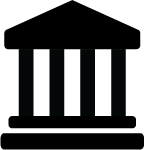 In personEn personaJudge/Commissioner: 		Courtroom: 	Juez/Comisionado: 		Juzgado: Address: 	Dirección: In personEn personaJudge/Commissioner: 		Courtroom: 	Juez/Comisionado: 		Juzgado: Address: 	Dirección: In personEn personaJudge/Commissioner: 		Courtroom: 	Juez/Comisionado: 		Juzgado: Address: 	Dirección: 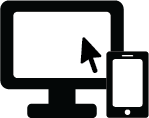 Online (audio and video)	App: 	En línea (audio y video)	Aplicación: [  ] Log-in: 	     Inicio de sesión: [  ] You must get permission from the court at least 3 court days before your hearing to participate online (audio and video). To make this request, contact:     Debe recibir permiso del tribunal, por lo menos 3 días judiciales antes de su audiencia, para participar en línea (audio y video). Para hacer la solicitud, comuníquese con:Online (audio and video)	App: 	En línea (audio y video)	Aplicación: [  ] Log-in: 	     Inicio de sesión: [  ] You must get permission from the court at least 3 court days before your hearing to participate online (audio and video). To make this request, contact:     Debe recibir permiso del tribunal, por lo menos 3 días judiciales antes de su audiencia, para participar en línea (audio y video). Para hacer la solicitud, comuníquese con:Online (audio and video)	App: 	En línea (audio y video)	Aplicación: [  ] Log-in: 	     Inicio de sesión: [  ] You must get permission from the court at least 3 court days before your hearing to participate online (audio and video). To make this request, contact:     Debe recibir permiso del tribunal, por lo menos 3 días judiciales antes de su audiencia, para participar en línea (audio y video). Para hacer la solicitud, comuníquese con: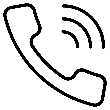 By Phone (audio only)	[  ] Call-in number: 	Por teléfono (solamente audio)	 [-] Número al que debe llamar: [  ] You must get permission from the court at least 3 court days before your hearing to participate by phone only (without video). To make this request, contact:
	     Debe recibir permiso del tribunal, por lo menos 3 días judiciales antes de su audiencia, para participar solamente por teléfono (sin video). Para hacer la solicitud, comuníquese con:By Phone (audio only)	[  ] Call-in number: 	Por teléfono (solamente audio)	 [-] Número al que debe llamar: [  ] You must get permission from the court at least 3 court days before your hearing to participate by phone only (without video). To make this request, contact:
	     Debe recibir permiso del tribunal, por lo menos 3 días judiciales antes de su audiencia, para participar solamente por teléfono (sin video). Para hacer la solicitud, comuníquese con:By Phone (audio only)	[  ] Call-in number: 	Por teléfono (solamente audio)	 [-] Número al que debe llamar: [  ] You must get permission from the court at least 3 court days before your hearing to participate by phone only (without video). To make this request, contact:
	     Debe recibir permiso del tribunal, por lo menos 3 días judiciales antes de su audiencia, para participar solamente por teléfono (sin video). Para hacer la solicitud, comuníquese con: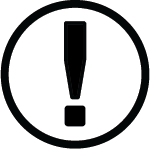 If you have trouble connecting online or by phone (instructions, who to contact)Si tiene problemas para conectarse por internet o teléfono (instrucciones, con quién comunicarse)If you have trouble connecting online or by phone (instructions, who to contact)Si tiene problemas para conectarse por internet o teléfono (instrucciones, con quién comunicarse)If you have trouble connecting online or by phone (instructions, who to contact)Si tiene problemas para conectarse por internet o teléfono (instrucciones, con quién comunicarse)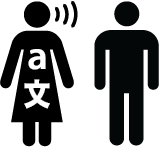 Ask for an interpreter, if needed.
Contact: 	Solicite un intérprete, si lo necesita.
Comuníquese con: 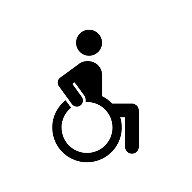 Ask for disability accommodation, if needed. Contact: 	Solicite adaptaciones para una discapacidad, si las necesita. Contacto: Ask for an interpreter or accommodation as soon as you can. Do not wait until the hearing!Solicite un intérprete o adaptaciones lo antes posible. ¡No espere hasta la audiencia!Ask for an interpreter or accommodation as soon as you can. Do not wait until the hearing!Solicite un intérprete o adaptaciones lo antes posible. ¡No espere hasta la audiencia!Ask for an interpreter or accommodation as soon as you can. Do not wait until the hearing!Solicite un intérprete o adaptaciones lo antes posible. ¡No espere hasta la audiencia!Ask for an interpreter or accommodation as soon as you can. Do not wait until the hearing!Solicite un intérprete o adaptaciones lo antes posible. ¡No espere hasta la audiencia!